NameWelcome Song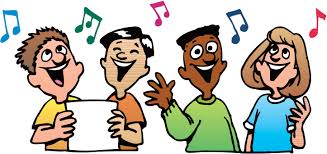 Passing Teddy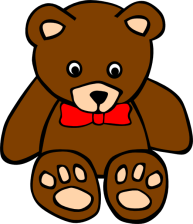 Looking Game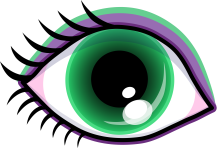 Special Game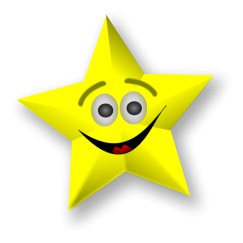 Relaxing Time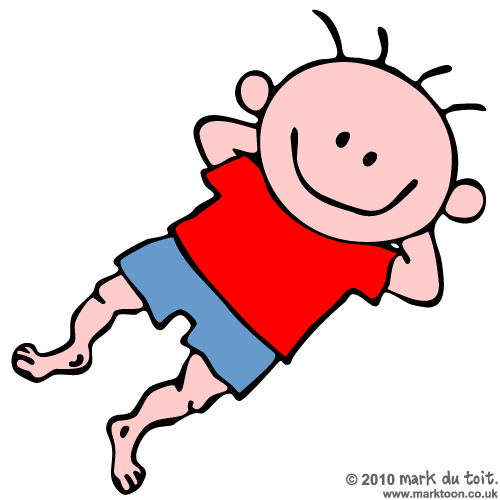 How Well did I do?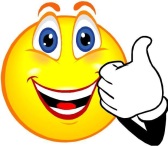 